Prot. n.: 011-102/2019Datum: 11. 12. 2019Z  A  P  I  S  N  I  K7.  redne seje Odbora za družbene dejavnosti,ki je bila v sredo, 11. decembra 2019, s pričetkom ob 15.30 uri, v sejni sobi v pritličju Občine Izola, Sončno nabrežje 8, v Izoli.Prisotni člani: Mojca Ferle, Agnese Babič, Barbara Dobrila, Katja Flego, Dario Madžarević, Leonid DanilovičOpravičeno odsotni člani: Vida Orbanič, Marko Treskavica, Nataša RužničOstali prisotni: Kristina Zelič, Vodja Urada za družbene dejavnosti Občine Izola,Martina Gamboz in Borut Jerman, predstavnika projekta Evropska prestolnica kulture, Piran Pirano 4 Istria 2025,Danilo Markočič, Župan Občine Izola,Robi Janev, samostojni strokovni svetovalec za šport CKŠP Izola, Nina Kasal, prevajalka Občine Izola.Predsednik je ugotovil, da je Odbor za družbene dejavnosti sklepčen, saj je bilo prisotnih pet (5) od devetih (9) članov.Dnevni red je bil sledeči:Dnevni red:Potrditev zapisnika 6. redne seje Odbora z dne 19. novembra 2019;Predlog Proračuna Občine Izola za leto 2020 – v delu, ki zadeva Odbor za družbene dejavnosti;Predlog Letnega programa športa v občini Izola za leto 2020;Izjava o vzpostavitvi strateškega okvira za kulturo v občinah Piran, Izola, Koper in Ankaran;Potrditev kandidaturne knjige Piran 4 Istria 2025;Razno.Predsednik je predlagal drugačni vrstni red obravnave točk na dnevnem redu. Glede na to, da ni bilo razpravljavcev je predsednik dal na glasovanje predlog dnevnega reda. Dnevni red je bil soglasno sprejet. Od 5 prisotnih članov Odbora za družbene dejavnosti se jih je 5 opredelilo, 5 jih je glasovalo za in nihče proti. K  točki 1 Potrditev zapisnika 6. redne seje Odbora za družbene dejavnostiPredsednika je odprl razpravo o zapisniku.Ker ni bilo razpravljavcev, je predsednik dal na glasovanje potrditev zapisnika 6. redne seje.Zapisnik je bil soglasno sprejet, od 5 prisotnih članov Odbora za družbene dejavnosti se jih je 5 opredelilo, 5 jih je glasovalo za, nihče proti.Ob 15.35 se je seji pridružila Agnese Babič.K  točkama 4 in 5 Izjava o vzpostavitvi strateškega okvira za kulturo v občinah Piran, Izola, Koper in Ankaran;Potrditev kandidaturne knjige Piran 4 Istria 2025;Martina Gamboz in Borut Jerman, predstavnika projekta Evropska prestolnica kulture Piran – Pirano 4 Istria 2025 sta predstavila točki.Predsednik je odprl razpravo. V razpravi so sodelovali: Dario Madžarević, Leonid Danilovič, Barbara Dobrila, Mojca Ferle, Katja Flego, Kristina Zelić, Martina Gamboz in Borut Jerman.Ker ni bilo več razpravljavcev, je predsednik dal na glasovanje sledeča sklepa: S K L E POdbor za družbene dejavnosti je obravnaval predlog sklepa o pooblastitvi župana za podpis izjave za vzpostavitev strateškega okvira za kulturo v občinah Piran, Izola, Koper in Ankaran in ga predlaga Občinskemu svetu v obravnavo in sprejem.S K L  E POdbor za družbene dejavnosti je obravnaval kandidaturno knjigo Piran 4 Istria 2025 in jo predlaga Občinskemu svetu v obravnavo in sprejem.Sklepa sta bila soglasno sprejeta, od 6 prisotnih članov se jih je 6 opredelilo, 6 jih je glasovalo za, nihče proti.Ob 15.57 je Župan zapustil sejo.K  točki 3 Predlog Letnega programa športa v občini Izola za leto 2020;Točko je predstavil Robi Janev, samostojni strokovni svetovalec za šport CKŠP Izola.Predsednik je odprl razpravo. V razpravo so sodelovali: Barbara Dobrila, Robi Janev, Kristina Zelič, Mojca Ferle, Dario Madžarevič, Katja Flego in Leonid Danilovič.Ker ni bilo več razpravljavcev, je predsednik dal na glasovanje naslednji sklep:S K L E POdbor za družbene dejavnosti je obravnaval predlog Letnega programa športa v občini Izola za leto 2020 in ga predlaga Občinskemu svetu v obravnavo in sprejem.Sklep je bil soglasno sprejet, od 6 prisotnih članov se jih je 6 opredelilo, 6 jih je glasovalo za, nihče proti.K  točki 2Predlog Proračuna Občine Izola za leto 2020;Točko je predstavila Kristina Zelič, Vodja Urada za družbene dejavnosti Občine Izola.Predsednik je odprl razpravo. V razpravi so sodelovali: Dario Madžarevič, Leonid Danilovič, Kristina Zelič, Barbara Dobrila, Katje Flego, Mojca Ferle.Med razpravo so člani izpostavili vprašanje glede delovanja Društva prijateljev mladine in sredstev v proračunu, ki so namenjeni njegovemu delovanju. Želijo v vpogled poročilo in program Društva. Ker ni bilo razpravljavcev, je predsednik dal na glasovanje naslednji sklep:S K L E POdbor za družbene dejavnosti je obravnaval predlog Proračuna Občine Izola za leto 2020 in ga predlaga Občinskemu svetu v obravnavo in sprejem.Sklep je bil soglasno sprejet, od 6 prisotnih članov se jih je 6 opredelilo, 6 jih je glasovalo za, nihče proti.K  točki 6Razno;Članica Barbara Dobrila je izpostavila problem brezdomcev v občini Izola. Predlagala je, da si se povezali z zavetiščem v Kopru in jih tam nudili nastanitev. Seja se je zaključila ob 18.07 uri.Zapisala:Nina Kasal                                                                                                                                                                                                                   P r e d s e d n i k                                                                                                         Dario Madžarević, l.r.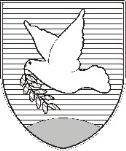 OBČINA IZOLA – COMUNE DI ISOLAOBČINSKI SVET – CONSIGLIO COMUNALEOdbor za družbene dejavnostiSončno nabrežje 8 – Riva del Sole 8	6310 Izola – IsolaTel: 05 66 00 100, Fax: 05 66 00 110E-mail: posta.oizola@izola.siWeb: http://www.izola.si/